Na osnovu člana 33. Statuta MK Karika  i člana 15. Poslovnika o radu Skupštine MK Karika,   Skupština MK Karika  donela je:POSLOVNIK O RADUSKUPŠTINE MK KARIKAI – OPŠTE ODREDBEČlan 1.
Ovim Poslovnikom se uređuju pitanja u vezi sa organizacijom i načinom rada sednica Skupštine MK Karika  (u daljem tekstu: Skupština) i način ostvarivanja prava i dužnosti članova Skupštine.Član 2.
Rad Skupštine je javan.
Izuzetno, sednice mogu biti zatvorene za javnost ako to, na predlog nadzornog odbora, 1/3 članova Skupštine ili usled izuzetnih okolnosti, izglasa Skupština prostom većinom prisutnih članova.II – OSTVARIVANJE PRAVA I DUŽNOSTI ČLANOVA SKUPŠTINEČlan 3.
Mandat člana u Skupštini MK Karika traje 4 godine i počinje da teče od dana verifikacije njegovog mandata tog saziva, a ističe danom verifikacije mandata članova Skupštine novog – sledećeg saziva MK Karika.
Mandat člana u Skupštini MK Karika  prestaje podnošenjem ostavke, a mandat novog člana Skupštine verifikuje se na prvoj narednoj sednici i traje do kraja mandata člana Skupštine umesto koga je izabran.Član 4.
Član Skupštine:
- Ima prava i dužnosti da prisustvuje sednicama Skupštine,
- Da pokreće i učestvuje u raspravi po odrežđenim pitanjima,
- Da postavlja pitanja o sprovođenju zaključaka koje donosi Skupština,
- Da dobije odgovor na postavljeno pitanje,
- Da odlučuje o pitanjima iz delokruga Skupštine,
- Da bude obavešten o svim pitanjima čije mu je poznavanje potrebno za vršenje funkcije člana Skupštine,
- Da u slučaju sprečenosti da prisustvuje sednici o tome obavesti predsednika Kluba.Član 5.
Stručne komisje Kluba dužne su da članu Skupštine pružaju potrebne podatke i informacije radi vršenja poslova i zadataka iz delokruga Skupštine.III – RAD SKUPŠTINEČlan 6.
Radom Skupštine rukovodi Predsednik Skupštine, a u njegovom odsustvu, bira se  jedan od članova Skupštine da rukovodi sednicom Skupštine. (u daljem tekstu: predsedavajući).Član 7.
Posle izbora i konstituisanja Radnog predsedništva, Skupština, na predlog Radnog presedništva bira verifikacionu komisiju od 3 (tri) člana.Član 8.
Skupština odluке donosi na sednicama.
Sednice Skupštine saziva lice ovlašćeno Statutom Kluba na način predviđen Članovima 33, 34, 35 Statuta kluba.
Poziv za održavanje redovne sednice Skupštine obavezno mora sadržati vreme i mesto održavanja sednice, kao i predloženi dnevni red, dostavlja se svakom članu preporučenom poštom. Lice koje je ovlašćeno sazva sednicu Skupštine, priprema dnevni red sednice, a Generalni Sekretar stara se o blagovremenom dostavljanju poziva i materijala za sednicu.Član 9.
Skupština radi i odlučuje na sednici na kojoj prisustvuje većina od ukupnog broja članova.
Predsedavajući odnosno Predsednik Skupštine, otvara sednicu i predlaže dnevni red.
Svaki član Skupštine ima pravo da predloži izmene i dopune dnevnog reda.
Dnevni red je usvojen ako je za njega glasala većina prisutnih članova a po usvajanju dnevnog reda, prelazi se na usvajanje zapisnika sa prethodne sednice.
O eventualno stavljenim primedbama na zapisnik, odlučuje se bez prava rasprave.
Član 10.
Predsedavajući poziva članove Skupštine da nastave rad prema već utvrđenom dnevnom redu.
Rasprava se otvara o svakoj tački dnevnog reda.Član 11.
Za diskusiju se javlja pre početka sednice ili dizanjem ruke, a predsedavajući daje reč po redosledu prijave.
Niko ne može da govori na sednici pre nego što zatraži i dobije reč od predsedavajućeg odnosno od Predsednika Skupštine ili jednog od Potpredsednika Skupštine u zavisnosti ko predsedava sednicom.
Predsedavajući daje reč po redu prijavljivanja.Član 12.
Predsedavajući može dozvoliti gostima da pozdrave Skupštinu i požele joj uspešan rad, s tim da u svom govoru ne budu duži od pet (5) minuta.
Predsedavajući mora dozvoliti pravo na repliku u trajanju od 2 (dva) minuta po tački dnevnog reda za osobu koja je po imenu ili funkciji pomenuta od prethodnog diskutanta.
Svaki član Skupštine koji se javi s upozorenjem da je povređen Poslovnik mora prioritetno dobiti reč uz obavezno obrazloženje.Član 13.
Skupština odlučuje većinom glasova prisutnih članova na sednici, osim odluke o donošenju ili promeni Statuta ili Poslovnika o radu Skupštine koji donosi većinom ukupnog broja članova.
Odluke se donose javnim glasanjem, podizanjem ruke.
Prilikom odlučivanja član Skupštine se izjašnjava sa „ZA“, „PROTIV“ ili „UZDRŽAN“.IV – IZBOR ČLANOVA SKUPŠTINEČlan 14.
Članovi Skupštine se biraju u postupku redovnih izbora koji započinje odlukom Predsednika Skupštine koji najkasnije 30 dana pre isteka mandatnog perioda od četiri godine raspisuje početak izbornog procesa i formira Odbor za sprovođenje izbora. Odbor za sprovođenje izbora čine tri člana i to: Predsednik Skupštine i dva člana Skupštine po izboru starog saziva Skupštine.
Vanredni izbori odnosno izbori koji se održavaju pre isteka mandata članova Skupštine započinju odukom Predsednika Kluba u slučajevima previđenim Statutom.Član 15.
Odbor za sprovođenje izbora je obavezan da u roku od 30 dana sprovede postupak izbora za nove  članova Skupštine za mandatni period od 4 godine koju će činiti delegati na sledeći način:
Broj članova Skupštine je odrđen Statutom kluba.Redovni, pomažući i počasni članovi imaju pravo da učestvuju u radu Skupštine (iznose stavove, predloge, mišljenja), ali bez prava odlučivanja.Član 16.
Odbor za sprovođenje izbora saziva, vodi i verifikuje odluke iz Člana 15 ovog  Pravilnika te su odluke donete na drugi način ništave i ne proizvode pravno dejstvo.
Nakon sprovođenja izboraza članove Skupštine, vrši se verifikacija odluka i javno objavljuje spisak izabranih članova. Član 17.
Odbor za sprovođenje izbora vrši verifikaciju ispunjenosti uslova prijavljenih kandidata za izbor Predsednika Skupštine kluba.
Član 18.
Shodno članu 17 ovog Poslovnika prisustvuju novoizabrani članovi čiji je izbor verifikovao i objavio Odbor za sprovođenje izbora a predsedava joj najstariji član Skupštine. Odluka o predsedniku Skuprštine se donosi prostom većinom, javnim glasanjem.
Član 19.
Nakon konstatovanja i verifikacije mandata novoizabranih članova od strane verifikacione komisije vrši se izbor Predsednika Kluba. Odbor za sprovođenje izbora vrši verifikaciju ispunjenosti uslova prijavljenih kandidata za izbor Predsednika kluba.Odluka o predsedniku Skuprštine se donosi prostom većinom, javnim glasanjem.Ista osoba može biti Predsenik kluba i Predsednik Skupštine kluba.Član 20.
Nakon konstituisanja novog saziva Skupštine prelazi se na izbor članova Upravnog odbora i članova Nadzornog odbora.
Ako su Predsednik kluba kao i članovi Upravnog odbora izabrani iz redova članova Skupštine isti zadržavaju članstvo u Skupštini.
Članovi nadzornog odbora ne mogu biti članovi Upravnog odobra, kao ni Skupštine Kluba.V – VERIFIKACIJA MANDATA I ZAPISNIKA SA SEDNICEČlan 21.
Verifikaciona komisija utvrđuje da li je izbor članova Skupštine izvršen u skladu sa odredbama Statuta MK Karika  i podnosi predlog Skupštini u vezi sa verifikacijom njihovih mandata.
Verifikaciona komisija obaveštava Skupštinu da li su, s obzirom na broj prisutnih članova, ispunjeni propisani uslovi da bi Skupština mogla punovažno da odlučuje.
Skupština verifikuje mandate predstavnicima u Skupštini Kluba.Član 22.
O radu Skupštine na sednici vodi se zapisnik prema utvrđenom dnevnom redu.
Zapisnik sadrži osnovne podatke o radu sednice, a naročito o predlozima iznetih na sednici i o odlukama i zaključcima, usvojenim (donetim) na sednici.
U zapisnik se unose podaci o prisutnim i odsutnim članovima Skupštine imena lica koja po pozivu prisustvuju sednici.
Odluke i zaključci Skupštine, bez odlaganja, se dostavljaju licima na koje se odnose.
O vođenju i čuvanju zapisnika stara se Generalni Sekretar.
Zapisnik potpisuju predsedavajući Skupštine i zapisničar.VI – RED NA SEDNICIČlan 23.
O radu na sednici Skupštine stara se predsedavajući.
Prema članu Skupštine ili prozivanom licu koji svojim ponašanjem narušava (remeti) red, odstupa od kodeksa lepog ponašanja, predsedavajući može izreći i sledeće mere:
- Upozorenje ili oduzimanje reči,
- Udaljavanje sa sednice.VII – ZAVRŠNE ODREDBEČlan 24.
Izmene i dopune ovog Poslovnika vrše se na način i po postupku za njegovo donošenje.Član 25.
Ovaj Poslovnik primenjivaće u roku od 8 (osam) dana od dana njegovog donošenja.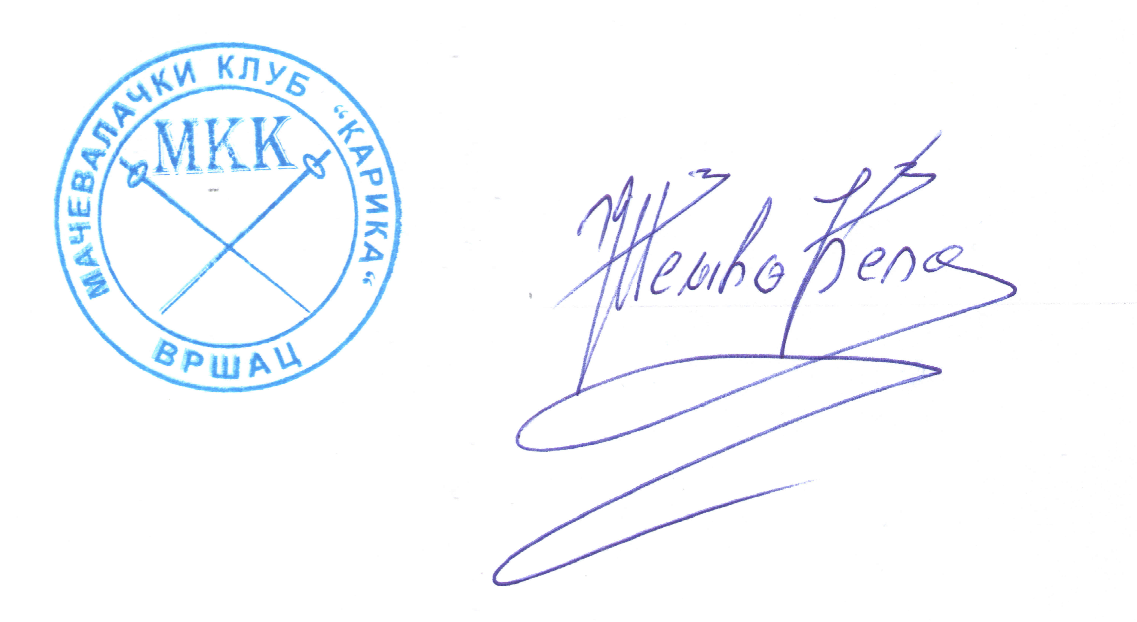    U Vršcu.                                                                                                Predsednik MK Karika                                                                                                                                         20.12.2013.                                                 mp                                               Željko Ćela                                                                                                      _______________________
